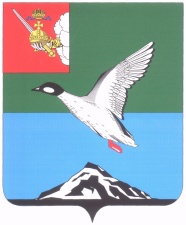 АДМИНИСТРАЦИЯ ЧЕРЕПОВЕЦКОГО МУНИЦИПАЛЬНОГО РАЙОНА П О С Т А Н О В Л Е Н И Еот 16.08.2017 									         № 2391г. ЧереповецО предоставлении разрешения на отклонение от предельных параметров разрешенного  строительства, реконструкции объектов капитального строительства В соответствии со статьями 39, 40 Градостроительного кодекса Российской Федерации», Федеральным законом от 06.10.2003 № 131-ФЗ               «Об общих принципах организации местного самоуправления в Российской Федерации», на основании решения Совета Ирдоматского сельского поселения от 25.07.2014 № 42 «Об утверждении Правил землепользования               и застройки Ирдоматского сельского поселения», заявления Суворова Р.В.  от 04.07.2017 № 197/1, с учетом заключения о результатах публичных слушаний, опубликованных в газете «Сельская новь» от 10.08.2017                           № 31 (7144) и размещенных на официальном сайте Череповецкого муниципального района в информационно-телекоммуникационной сети Интернет,ПОСТАНОВЛЯЮ:Предоставить разрешение на отклонение от предельных параметров разрешенного строительства, реконструкции объектов капитального строительства в части минимального отступа от границы земельного участка с 3 м на нулевой отступ для размещения индивидуального жилого дома по границе земельного участка, в отношении земельного участка с кадастровым номером 35:22:0302005:2586, общей площадью 1000 кв.м, расположенного по адресу: Вологодская область, Череповецкий район, д. Ирдоматка.Опубликовать настоящее постановление в газете «Сельская новь»               и разместить на официальном сайте Череповецкого муниципального района   в информационно-телекоммуникационной сети Интернет.Глава района                                                                                  Н.В. Виноградов